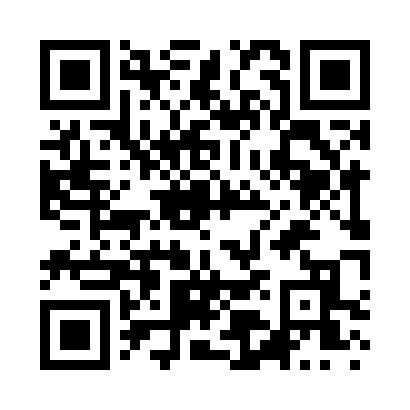 Prayer times for Grace Hill, Iowa, USAMon 1 Jul 2024 - Wed 31 Jul 2024High Latitude Method: Angle Based RulePrayer Calculation Method: Islamic Society of North AmericaAsar Calculation Method: ShafiPrayer times provided by https://www.salahtimes.comDateDayFajrSunriseDhuhrAsrMaghribIsha1Mon3:585:381:115:128:4410:252Tue3:595:391:125:138:4410:243Wed3:595:401:125:138:4410:244Thu4:005:401:125:138:4410:235Fri4:015:411:125:138:4310:236Sat4:025:411:125:138:4310:227Sun4:035:421:125:138:4310:228Mon4:045:431:135:138:4210:219Tue4:055:431:135:138:4210:2010Wed4:065:441:135:138:4110:1911Thu4:075:451:135:138:4110:1912Fri4:085:461:135:138:4010:1813Sat4:095:461:135:138:4010:1714Sun4:105:471:135:138:3910:1615Mon4:115:481:135:138:3910:1516Tue4:125:491:135:138:3810:1417Wed4:145:501:145:138:3710:1318Thu4:155:501:145:128:3710:1219Fri4:165:511:145:128:3610:1120Sat4:175:521:145:128:3510:1021Sun4:195:531:145:128:3410:0822Mon4:205:541:145:128:3310:0723Tue4:215:551:145:128:3310:0624Wed4:235:561:145:118:3210:0525Thu4:245:571:145:118:3110:0326Fri4:255:581:145:118:3010:0227Sat4:275:581:145:118:2910:0028Sun4:285:591:145:108:289:5929Mon4:296:001:145:108:279:5830Tue4:316:011:145:108:269:5631Wed4:326:021:145:098:259:55